集成电路版图设计 （进阶）培训招生简章一、培训对象 1、集成电路版图设计零基础的理工科毕业生（包括微电子，物理系，材料系，计算机等相关专业）。 二、培训目标 中级工程师（进阶班）：在初级工程师基础上，通过进阶深入培训，让学员完成经典版图的实战训练，达到产品级别的版图设计能力。 三、培训特色 1、上海硅知识产权交易中心拥有全国优秀的版图学习平台和硬件支持，包括最先进的设计工具，验证工具。 2、为保证培训质量，学习课程和实训以线下为主，作业，答疑和课外学习以线上辅助。 四、培训计划 1、线下培训总课时：80 个课时（线下课程为主，线上课程为辅）工作日可随时提供线上辅导（时间不计入），课程时间 2-3 个月（按实际课程进度进行调整） 2、培训时间：每周末一天（国家法定假日另行安排） 3、培训地点：上海硅知识产权交易中心（宜山路 333 号汇鑫国际大厦 1 号楼 1706 室） 4、开班形式：小班授课（20 人以下），保证每人 1 台 PC；全流程开通 vnc 登录账号，任何时间随时登录进行工具学习和实战操作，授课老师提供技术支持与答疑 5、开班时间：招满即开五、 培训费用 进阶班培训总费用：3000元，与学员签署协议约定 六、培训师资 培训讲师是具有十多年以上专精亍集成电路版图实践的资深专家，在工艺和器件、版图设计规则，物理验证，版图工具等领域有着丰富的理论和实践经验。 William kin： 拥有近 17 年集成电路版图设计经验，拥有全流程的版图设计技术，有在Qualcomm 等顶尖企业长期任职项目主管经验，目前为一家新兴芯片设计公司版图组资深经理，组建了公司 20 人的版图团队，领导了公司近 10 款超大规模芯片的版图工作幵全部成功量产。 七、课程大纲 1、版图基础知识基础操作考核（详细辅导达到考核标准）2天2、OPAMP的版图设计及验证(达到产品级别)1天3、 Bandgap的版图设计及验证(达到产品级别)2天4、包含inv/nand2/dff2/OPamp/Bandgap/ESD/PADIO等模块的中等规模芯片TOP 级完整芯片 版图的设计及验证3天5、芯片Tapeout的流程。1天6、模拟面试就业指导。1天八、联系方式 联系人：Gina Hong/021-61154610-8801      张勇021-61154610-8850         邮箱：gina.hong@ssipex.com                yong.zhang@ssipex.com    微信：       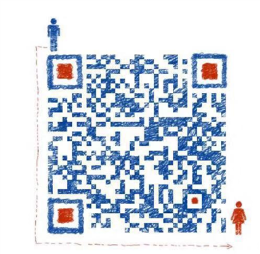 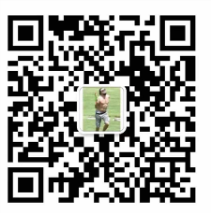                                             2019.11